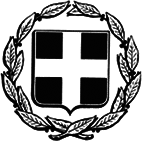 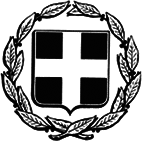                               ΠΡΟΚΗΡΥΞΗ ΕΚΔΗΛΩΣΗΣ  ΕΝΔΙΑΦΕΡΟΝΤΟΣ ΓΙΑ την  ΠΟΛΥΗΜΕΡΗ  ΕΚΠΑΙΔΕΥΤΙΚΗ ΕΚΔΡΟΜΗ της  Α΄ ΤΑΞΗΣ  του 1ου ΓΕΝΙΚΟΥ  ΛΥΚΕΙΟΥ ΘΗΒΑΣ Ο Διευθυντής του 1ου ΓΕΝΙΚΟΥ ΛΥΚΕΙΟΥ ΘΗΒΑΣ  Βοιωτίας, σύμφωνα με το ΑΡ.20883/ΓΔ4,ΦΕΚ 456/13-2-2020 ,προκηρύσσει εκδήλωση ενδιαφέροντος  προς ταξιδιωτικά γραφεία για την πολυήμερη εκδρομή της Α΄ Τάξης του 1ο ΓΕΛ Θήβας1. ΠΡΟΟΡΙΣΜΟΣ : ΚΑΛΑΜΑΤΑ από  ΤΡΙΤΗ 02/04/2024 έως ΠΕΜΠΤΗ 04/04/2024 με δύο (02) διανυκτερεύσεις στην πόλη της Καλαμάτας.2. ΠΡΟΒΛΕΠΟΜΕΝΟΣ ΑΡΙΘΜΟΣ ΣΥΜΜΕΤΕΧΟΝΤΩΝ : ογδόντα ένα  (81) μαθητές/ τριες της Α΄ Λυκείου   και τέσσερις (05) συνοδοί καθηγητές από το 1ο ΓΕΛ ΘΗΒΑΣ 3.ΜΕΤΑΦΟΡΙΚΟ ΜΕΣΟ  :  ΤΟΥΡΙΣΤΙΚΟ ΛΕΩΦΟΡΕΙΟ.4. ΚΑΤΑΛΥΜΑ : Ξενοδοχείο τουλάχιστον  4*, 12μήνης λειτουργίας ,εκτός του κέντρου και όχι μεγαλύτερη των 4ΧΛΜ από το  κέντρο της Καλαμάτας, με πρωινό και βραδινό, να διαθέτει Νυχτερινή φύλαξη (security)  ,σε τρίκλινα και όπου δεν είναι δυνατό σε δίκλινα δωμάτια για τους μαθητές και μονόκλινα για τους συνοδούς καθηγητές.5. ΛΟΙΠΕΣ ΥΠΗΡΕΣΙΕΣ : Μετακινήσεις με δύο τουριστικά λεωφορεία στους χώρους των ξεναγήσεων , συνυπολογιζόμενης μίας  μετακίνησης εκτός Καλαμάτας και  σύμφωνα με το πρόγραμμα.6. Υποχρεωτική ασφάλιση ευθύνης διοργανωτή σύμφωνα με την κείμενη νομοθεσία.7. Πρόσθετη ασφάλιση που καλύπτει τα έξοδα σε περίπτωση ατυχήματος ή ασθένειας.8. Ειδικό  σήμα λειτουργίας, το οποίο βρίσκεται σε ισχύ.9. Άδεια εξασκήσεως επαγγέλματος.10. Φορολογική και ασφαλιστική ενημερότητα ή υπεύθυνη δήλωση ότι τα διαθέτει11.Τελική τιμή συμμετοχής εκδρομής και επιβάρυνση ανά μαθητή (να περιλαμβάνεται ο Φ.Π.Α.).12.Απαραίτητη επιβεβαίωση διαθεσιμότητας των δωματίων από το ξενοδοχείο. 13.Λεωρορεία ιδιόκτητα τελευταίας τεχνολογίας -EURO 614. Με την προσφορά να κατατεθεί από το τουριστικό γραφείο Βεβαίωση ασφαλούς μετακίνησης με τους αριθμούς κυκλοφορίας και τις άδειες των λεωφορείων που θα χρησιμοποιηθούν.ΠΡΟΓΡΑΜΜΑ 3ΗΜΕΡΗΣ ΚΑΛΑΜΑΤΑ  1η ημέρα  : Τρίτη 2 Απριλίου 20248.00 π.μ Αναχώρηση από Θήβα10.00 π.μ  Σύντομη στάση στο Σπαθοβούνι.12.00 μ.μ  Άφιξη στην Αρχαία Μεσσήνη12.00-14.00 μ.μ Περιήγηση στον Αρχαιολογικό χώρο, στο Μουσείο-Στάδιο και στο Αρχαίο Θέατρο14.00 μ.μ : Αναχώρηση για Καλαμάτα15.00 μ.μ : Άφιξη στην πόλη και φαγητό μέχρι τις 16.30 μ.μ17.00 : Άφιξη στο ξενοδοχείο 17.00 -19.00 μ.μ Τακτοποίηση στα δωμάτια19.00 μ.μ-20.00μ.μ : Γεύμα στο ξενοδοχείο  20.00-22.00 μ.μ : Περιήγηση στην πόλη της Καλαμάτας  22.30μ.μ Επιστροφή στο ξενοδοχείο. 2η ημέρα: Τετάρτη 3 Απριλίου 20248.00 π.μ : Πρωινό στο ξενοδοχείο10.00 π.μ : Αναχώρηση για το Κ.Ε.Π.Ε.Α Καλαμάτας10.00-14.00μ.μ Πραγματοποίηση περιβαλλοντικού και πολιτιστικού προγράμματος 14.00-16.00 μ.μ  : Γεύμα στην πόλη της Καλαμάτας. 16.00-18.30  μ.μ  : Γνωριμία με τα αξιοθέατα της πόλης, επίσκεψη στην Παλιά Πόλη και στο εκκλησάκι των Αγίων Αποστόλων19.00 μ.μ : Επιστροφή στο ξενοδοχείο19.00 μ.μ-20.00μ.μ : Γεύμα στο ξενοδοχείο  20.00-22.00 μ.μ : Περιήγηση στην πόλη της Καλαμάτας  22.30μ.μ Επιστροφή στο ξενοδοχείο. 3η ημέρα: Πέμπτη 4 Απριλίου 20248.00 π.μ : Πρωινό στο ξενοδοχείο10.00 π.μ : Αναχώρηση από το ξενοδοχείο11.30 π.μ : Άφιξη στο Ναύπλιο12.00-14.00 μ.μ : Περιήγηση στο φρούριο του Παλαμηδίου, γνωριμία με τα αξιοθέατα της περιοχής14.00 μ.μ-16.00  : Γεύμα στο Ναύπλιο16.00 μ.μ   Αναχώρηση για Θήβα20.30 μ.μ: Άφιξη στην Θήβα μετά από ολιγόλεπτη στάση. Οι οικονομικές προσφορές πρέπει να παραδοθούν στο σχολείο ιδιοχείρως(αυτοπροσώπως ή με εξουσιοδοτημένο άτομο) ή ταχυδρομικώς και σε κλειστό φάκελο  - με επικυρωμένα φωτοαντίγραφα α) του ειδικού σήματος λειτουργίας, το οποίο βρίσκεται σε ισχύ και β) της άδειας εξασκήσεως επαγγέλματος  στο 1ο  ΓΕΝΙΚΟ ΛΥΚΕΙΟ ΘΗΒΑΣ ( οδός Πάροδος Κασσάνδρου 1, Τ.Κ. 32200, Τηλ: 22620-24500), το αργότερο μέχρι και την Παρασκευή 08-03-2024          και ώρα 12:00 το μεσημέρι, οπότε και θα ανοιχθούν και θα αξιολογηθούν.                                                                    Ο Διευθυντής                                                                     ΧΡΗΣΤΟΣ ΧΡΗΣΤΟΥ